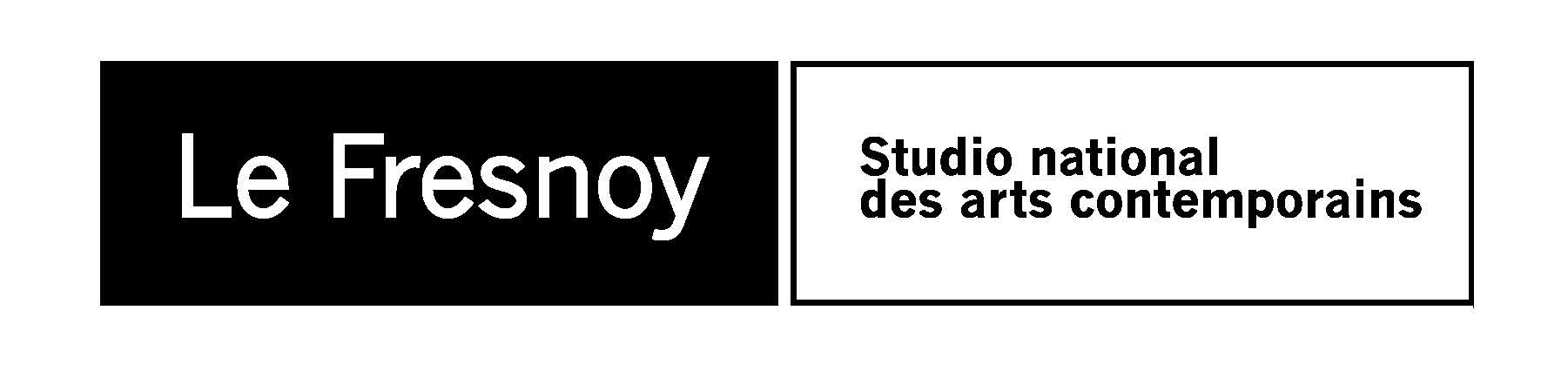 COMMUNIQUE DE PRESSEProgramme cinéma du 26 septembre au 2 octobre 2012WRONGDe Quentin Dupieux2012 / Etats-Unis / 1h34 / vostfAvec : Jack Plotnick, Eric Judor, William FichtnerDolph a perdu son chien, Paul. Le mystérieux Master Chang pourrait en être la cause. Le détective Ronnie, la solution. Emma, la vendeuse de pizzas, serait un remède, et son jardinier, une diversion ? Ou le contraire. Car Paul est parti, et Dolph a perdu la tête.Ven. 28 sept. 20:00Sam. 29 sept. 15:15/17:15/19:15/21:15Dim. 30 sept. 15:15 / 17:15 / 19:15SIBERIEDe Joana Preiss2012 / France / 1h22Avec : Bruno Dumont, Joana PreissUn couple part en voyage avec deux petites caméras pour faire un film. A bord du transsibérien, ils échangent sur l’amour, le désir, le cinéma. Peu à peu, la caméra devient pour chacun le moyen de traquer les sentiments de l’autre. Au fil des paysages inconnus, la vérité de leur relation se dévoile.Sam. 28 sept. 15:00 / 19:00 / 21:00Dim. 29 sept. 17:00 / 19:00BOYDe Taika Waititi2012 / Nouvelle-Zélande / 1h27 / vostf / à partir de 9 ansBoy, onze ans, habite dans un village maori avec sa grand-mère, son petit frère Rocky, et une tribu de cousins. Il vit dans un monde imaginaire, est fan de Michael Jackson et de son nouveau tube Thriller. L’autre héros de Boy est Alamein, père absent que le jeune garçon imagine tantôt en samouraï maori, tantôt en star du rugby ou encore en intime du roi de la Pop. Après sept ans d’absence, lorsque Alamein rentre à la maison, Boy va devoir confronter ses rêves à la réalité...Sam. 29 sept. 17:00Dim. 30 sept. 15:00 cinéfamilleSOIREE “WELCOME TO MORROW”Programme de courts métrages, issu de l’appel à films à contraintes, lancé par l’association DickLaurent en janvier 2012. L’ensemble des réalisateurs a relevé le défi de s’inspirer du synopsis suivant : «Se rendant compte qu’elle est en train de disparaître, une personne ouvre les yeux sur une autre réalité», d’intégrer un extrait sonore et une ellipse. Une rencontre avec les réalisateurs est prévue à l’issue de la projectionTarif unique : 3 eurosVendredi 28 sept. 20:30HOMMA GE A CHRIS MARKERLundi 1er octobre à 19:00Séance présentée par Alain FleischerLa jetéeDe Chris Marker1969 / France / 0h29Avec : Hélène Chatelain, Davos Hanich, Jean NégroniUn film hallucinant et vertigineux, réalisé, à une exception près, uniquement à partir de photos fixes. C’est la qualité du montage, de la bande sonore et, bien sûr, de la réalisation qui donne à ce photo-roman toute sa force.Suivi deA valparaisoDe Joris Ivens, texte de Chris Marker1962 / France, Chili / 0h29Joris Ivens nous montre Valparaiso au gré de son humeur et de sa fantaisie. (…) Le commentaire sec, précis, incisif de Chris Marker est le complément indispensable de ce beau film aux images lumineuses en noir et blanc qui éclatent en couleurs de sang dans la dernière partie.Le Fresnoy – Studio national des arts contemporains22 rue du Fresnoy - 59200 Tourcoingwww.lefresnoy.net / 03 20 28 38 00